Atbalsta Zemkopības ministrija un Lauku atbalsta dienestsRīcība 2.1. Atbalsts iniciatīvām, kuras vērstas uz efektīvu un ilgtspējīgu dabas un kultūras resursu izmantošanu lauku sabiedrības dzīves standartu paaugstināšanai Izsludinātais finansējums  EUR 210611,87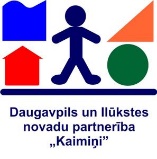 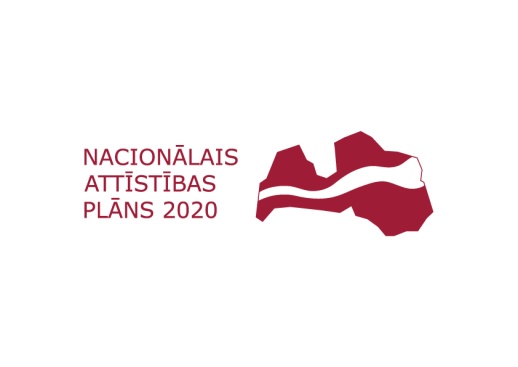 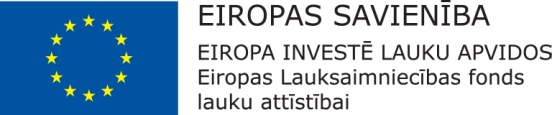 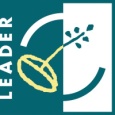 Projekta numursProjekta publiskais finansējums EURPunktu skaits Atzinums 2017/AL28/4/A019.22.01/1044467,6916,67Pozitīvs2017/AL28/4/A019.22.01/1419798,0516,33Pozitīvs 2017/AL28/4/A019.22.01/1344994,3016,10Pozitīvs2017/AL28/4/A019.22.01/845000,0016,00Pozitīvs2017/AL28/4/A019.22.01/340783,0515,77Pozitīvs2017/AL28/4/A019.22.01/743710,7115,67Pozitīvs2017/AL28/4/A019.22.01/145000,0015,00Pozitīvs2017/AL28/4/A019.22.01/93308,8014,33Pozitīvs2017/AL28/4/A019.22.01/422444,2213,33Pozitīvs2017/AL28/4/A019.22.01/219779,0413,10Pozitīvs2017/AL28/4/A019.22.01/545000,0013,00Pozitīvs2017/AL28/4/A019.22.01/123648,5311,10Pozitīvs2017/AL28/4/A019.22.01/1119845,0011,00Pozitīvs2017/AL28/4/A019.22.01/64389,199,67Pozitīvs2017/AL28/4/A019.22.01/1616666,637,67Negatīvs2017/AL28/4/A019.22.01/1517947,375,33Negatīvs